เครื่องแสดงค่าเปอร์เซ็นต์น้ำมันปาล์มและค่าพีเอชของทะลายปาล์มน้ำมันMachine for Displaying Palm Oil Percentage and pH Values of Oil Palm Branchปุณยวีร์ จามจรีกุลกาญจน์1,*, พชรพล จันทร์ขุน1, วิทยา เชื้อสง่า1, วิษณุ จิรพัฒนานนท์1Punyawi Jamjareegulgarn, Pajarapo lJankhun, Wittaya Chuengsagha, Wisunu Jirapattananonบทคัดย่อบทความวิจัยฉบับนี้จัดทำขึ้นเพื่อเป็นตัวอย่างสำหรับการจัดทำบทความวิจัยเพื่อตีพิมพ์ลงในหนังสือรายงานการวิจัย (Proceedings book) ของการประชุมวิชาการระดับชาติ IAMBEST ครั้งที่ 1เท่านั้น บทความวิจัยฉบับนี้ได้ถูกแก้ไข ดัดแปลงและปรับปรุงเพิ่มเติมจากบทความวิจัยที่ได้ตีพิมพ์ก่อนหน้านี้ในการประชุมวิชาการวิศวกรรมไฟฟ้าครั้งที่ 37 (EECON 37) เพื่อให้สอดคล้องกับคำแนะนำการเขียนต้นฉบับสำหรับตีพิมพ์ลงในหนังสือรายงานการวิจัย คำสำคัญ: ดีเอกซ์พี, ทะลายปาล์มน้ำมัน, เปอร์เซ็นต์น้ำมันปาล์ม, พีเอชAbstractThis research paper is ONLY provided as a manuscript sample for publishing in Proceedings book of the 1st IAMBEST conference. This paper is edited, modified, and updated from a previously published paper in EECON 37 conference corresponding to the manuscript guideline for the 1st IAMBEST Proceedings book.Keywords: DxP, oil palm branch, palm oil percentage, pH บทนำในหัวข้อที่ 1 บทนำนี้ จะบรรยายเกี่ยวกับความเป็นมาและความสำคัญของปัญหาการวิจัย รวมถึงวัตถุประสงค์ของการวิจัย ขอบเขตของการวิจัย กรอบแนวคิดของการวิจัย และสมมติฐานของการวิจัยปาล์มน้ำมัน (oil palm) เป็นพืชเศรษฐกิจที่สำคัญของโลก เพราะทุกส่วนของปาล์มน้ำมันสามารถนำมาแปรรูปและสร้างผลิตภัณฑ์ต่างๆ เพื่อใช้ประโยชน์ในการบริโภคและอุปโภคของมนุษย์ได้อย่างมากมาย อาทิเช่น น้ำมันปาล์ม ไบโอดีเซล สบู่ เทียนไข เป็นต้น ที่ผ่านมาการรับซื้อปาล์มน้ำมันของร้านรับซื้อและโรงงานปาล์มน้ำมันจะพิจารณาเปอร์เซ็นต์น้ำมันปาล์มจากสีของผลปาล์มที่ปรากฏบนทะลายปาล์มและผลปาล์มร่วงเป็นหลัก ดังแสดงในตารางที่ 1 (ในที่นี้ FFB ย่อมาจากคำว่า fresh fruit branch หมายถึง ทะลายปาล์มสด) จากผลการศึกษาและวิเคราะห์ พบว่า โดยส่วนใหญ่ปาล์มน้ำมันที่สุกและยังเป็นทะลายปาล์มอยู่นั้น (กรณีที่ 2 ในตารางที่ 1) จะมีเปอร์เซ็นต์น้ำมันที่มากกว่า 17% (ดูผลการทดลองในตารางที่ 5 หัวข้อที่ 4.3) อีกทั้งโรงงานปาล์มน้ำมันก็รับซื้อทะลายปาล์มแบบคละและทะลายปาล์มที่คิดเปอร์เซ็นต์น้ำมันปาล์ม 17% ในราคา 4.85 บาท/กิโลกรัม และ 5.30 บาท/กิโลกรัม ตามลำดับ และรับซื้อผลปาล์มร่วงมีค่า 6.75 บาท/กิโลกรัม (ราคาที่จังหวัดชุมพร ณ วันที่ 15 กรกฎาคม 2557)    นั่นคือ เกษตรกรขายปาล์มน้ำมันในลักษณะทะลายปาล์มที่ต่ำกว่าราคาที่ควรจะได้รับเป็นอย่างมากตารางที่ 1 ลักษณะ สี และการพิจารณา %oil/FFBจากสีของผลปาล์มงานวิจัยที่ผ่านมาและเครื่องที่มีขายเชิงพาณิชย์ในปัจจุบันนี้ยังไม่มีการนำเสนอและมีการใช้งานเกี่ยวกับเครื่องแสดงค่าเปอร์เซ็นต์น้ำมันปาล์มและค่าพีเอชของทะลายปาล์มสด แต่ทั้งนี้ทฤษฎีและไอซีต่างๆ ที่ใช้งานในโครงงาน งานวิจัยและระบบที่ใช้งานจริงก็สามารถที่จะนำมาเป็นแนวทางเพื่อออกแบบและสร้างเครื่องต้นแบบนี้ได้ ที่ผ่านมาศูนย์เทคโนโลยีโลหะและวัสดุแห่งชาติ (2550) ได้นำเสนอและจำหน่ายชุดทดลองคุณภาพน้ำมันปาล์ม ได้แก่ ชุดทดลองค่าความหนาแน่น/ความหนืด ชุดทดลองค่ากรด และชุดทดลองค่าไอโอดีน แต่ทั้งนี้ชุดทดลองดังกล่าวไม่ได้แสดงค่าเปอร์เซ็นต์น้ำมันปาล์ม รวมถึงไม่ได้แสดงค่า pH และค่าเปอร์เซ็นต์น้ำมันปาล์มบนจอ LCD ที่เอื้ออำนวยต่อการใช้งานที่ง่าย นอกจากนี้    ปุณยวีร์ จามจรีกุลกาญจน์ (2554) ได้ศึกษาและสร้างเครื่องตรวจจับความหนืดของน้ำมันปาล์มโดยใช้ไมโครคอนโทรลเลอร์มาแล้ว แต่ยังไม่ได้สร้างเครื่องวัดค่าเปอร์เซ็นต์น้ำมันปาล์มและค่าพีเอชของปาล์มน้ำมันออกมา ดังนั้น ทางคณะผู้วิจัยจึงมีแนวความคิดที่จะสร้างเครื่องต้นแบบสำหรับแสดงค่าเปอร์เซ็นต์น้ำมันปาล์มและค่าพีเอชของทะลายปาล์มน้ำมันบนจอ LCD เพื่อช่วยทำให้เกษตรกรและโรงงานปาล์มน้ำมันสามารถที่ทราบเปอร์เซ็นต์น้ำมันปาล์มโดยเฉลี่ยในแต่ละครั้งได้ทันที โดยไม่ต้องรอผลการวัดและวิเคราะห์จากห้องปฏิบัติการปาล์มน้ำมัน ซึ่งต้องรอผลดังกล่าวไม่น้อยกว่า 1 วัน โดยจะทำการทดลองกับปาล์มน้ำมันลูกผสมเทเนร่าดีเอกซ์พี อายุ 12-20 ปี และเปรียบเทียบผลการทดลองทฤษฎีที่เกี่ยวข้อง อุปกรณ์และวิธีการส่วนประกอบของเครื่องต้นแบบที่นำเสนอนี้ประกอบไปด้วยอุปกรณ์และวงจรอิเล็กทรอนิกส์ที่ทำงานร่วมกัน ดังนี้1. โพรบวัดค่า pH (pH Electrode) ที่นำมาใช้ในเครื่องต้นแบบที่นำเสนอนี้คือ รุ่น PE-03 โดยรายละเอียดการใช้งานสามารถศึกษาเพิ่มเติมได้จากธำรง รักมั่น  (2550). 2. วงจรวัดค่าพีเอช (pH meter) ทำหน้าที่เชื่อมต่อกับโพรบวัดค่า pH โดยตรงซึ่งประกอบไปด้วยวงจรขยายแรงดันไฟฟ้าที่ส่งมาจากโพรบวัดค่า pH ในงานวิจัยนี้ผู้วิจัยได้นำวงจรวัดค่าพีเอชดังกล่าวมาจากสมชาย ขยันยิ่งหนัก (2551) ซึ่งจะใช้วงจร non-inverting amplifier ที่มีอัตราขยายเท่ากับ 5.7 เท่า หลังจากนั้นสัญญาณจะถูกปรับระดับแรงดันไฟฟ้าด้วยวงจรขยาย/ออฟเซต เพื่อที่จะทำให้ pH = 0 และpH = 14 มีค่าเท่ากับ 0.3V และ 4.5V ตามลำดับ ก่อนที่จะส่งสัญญาณต่อไปยัง ADC ดังในรูปที่ 13. วงจรแปลงสัญญาณแอนะลอกไปเป็นสัญญาณดิจิทัล (Analog-to-Digital Converter หรือ ADC) ทำหน้าที่แปลงสัญญาณแอนะลอกที่รับได้จาก pH meter ไปเป็นสัญญาณดิจิทัล แล้วส่งต่อให้กับไมโครคอนโทรเลอร์ ในที่นี้ผู้วิจัยจะเลือกใช้ไอซีเบอร์ MCP3201 (ADC ขนาด 12 บิต)4. ไมโครคอนโทรลเลอร์ AT89C51– ที่ผ่านมานคร และ ชัยวัฒน์ (2545) ได้นำเสนอหลักการที่ใช้ไมโครคอนโทรลเลอร์ในการประมวลผลสัญญาณดิจิทัลที่ส่งเข้ามาจากวงจร ADC แล้วนำค่า pH ที่ได้แทนลงไปในสมการเส้นตรงที่เป็นความสัมพันธ์ระหว่างค่า pH กับค่าเปอร์เซ็นต์น้ำมันปาล์มซึ่งจะกล่าวต่อไปในหัวข้อย่อยที่ 3.3 หลังจากนั้นก็จะแสดงค่าแรงดันไฟฟ้า, ค่า pH และค่าเปอร์เซ็นต์น้ำมันปาล์มออกทางจอ LCDรูปที่ 1 วงจรอ่านค่าพีเอช (pH meter)ขั้นตอนการทำงานหลักของเครื่อง คือ กดปุ่ม 1 เพื่อที่จะแสดงค่า แรงดัน และ pH เท่านั้น หรือกดปุ่ม 2 เพื่อที่จะแสดงค่าแรงดัน, ค่า pH และค่าเปอร์เซ็นต์น้ำมันปาล์ม (%oil/FFB) บนจอ LCDผลการทดลองและวิจารณ์3.1 ผลการทดลองวงจรวัดค่าพีเอชที่สร้างขึ้นหลังจากที่ได้ทำการสร้างวงจรวัดค่าพีเอชเสร็จแล้ว จะนำวงจรดังกล่าวไปทดลองวัดค่า pH ในสารละลายมาตรฐาน (ค่า pH เท่ากับ 4, 7 และ 10) และของเหลวชนิดต่างๆ ที่มีค่า pH ไม่เท่ากัน พร้อมทั้งพิจารณาค่าความคลาดเคลื่อนของค่า pH (% pH error) ผลการทดลองมีแสดงไว้ในตารางที่ 2 จากตารางที่ 2 พบว่า ค่า pH ที่วัดได้จาก pH meter ที่ซื้อมา (PH-221 กับโพรบวัด pH รุ่น PE-03) มีค่าใกล้เคียงกับค่า pH ที่วัดได้จากเครื่องที่สร้างขึ้น โดย pH error มีค่าต่ำสุดและค่าสูงสุดเท่ากับ 0.20% และ 0.43% ตามลำดับ ค่า pH error เฉลี่ยจากการวัดค่าสารละลาย pH < 7 และ pH >= 7ของเครื่องที่สร้างขึ้น มีค่าเท่ากับ 0.31% และ 0.25% ตามลำดับตารางที่ 2 ผลการทดลองวัดค่า pH ของวงจรวัดค่าพีเอชที่สร้างขึ้น3.2 ผลการทดลองวัดค่าพีเอชในแต่ละชั้นของทะลายปาล์มหลังจากที่ได้สร้างวงจรวัดค่าพีเอชที่ได้ค่าใกล้เคียงกับมาตรฐานแล้ว จะนำวงจรดังกล่าวไปวัดค่า pH ในแต่ละชั้นของปาล์มน้ำมันใน 1 ทะลายปาล์ม โดยใน 1 ทะลายปาล์มนั้นจะมีระดับความสุกของผลปาล์มที่ไม่เท่ากัน จึงแบ่งเป็น 3 ระดับ โดยมีขั้นตอนการทดลองดังนี้1. สุ่มหยิบ 1 ทะลายปาล์มมาผ่าครึ่ง แล้วสุ่มหยิบผลปาล์มในแต่ละชั้น (ชั้นนอก,ชั้นกลาง และชั้นใน) ออกมาให้ครบทั้ง 3 ชั้น2. หั่นเนื้อผลปาล์มในแต่ละชั้นแล้วใส่ลงไปในบีกเกอร์ (beaker)3. เตรียมสารละลาย4. เติมสารละลายข้อ 3 ลงไปในบีกเกอร์ที่มีเนื้อปาล์ม5. คนให้สารละลายเข้ากับเนื้อปาล์มแล้วทำการวัดค่าพีเอชตารางที่ 3 แสดงผลการทดลองที่ได้รับจากการวัดค่า pH ในแต่ละชั้นของ 1 ทะลายปาล์ม พบว่า ผลการทดลองเป็นไปตามที่คาดการณ์ไว้ กล่าวคือ ชั้นนอกสุดที่มีระดับความสุกสูงสุดจะมีเปอร์เซ็นต์น้ำมันปาล์มที่มากที่สุด ปริมาณกรดไขมันไม่อิ่มตัวก็มากที่สุด ดังนั้นค่า pH จึงมีค่าต่ำที่สุด สำหรับชั้นกลางและชั้นในก็สามารถอธิบายได้ในทำนองเดียวกันตารางที่ 3 ผลการทดลองวัดค่า pH ในแต่ละชั้นของ 1 ทะลายปาล์ม3.3 ผลการทดลองวัดค่าพีเอชและการแสดงค่า %oil/FFBในการทดลองหาค่าเปอร์เซ็นต์น้ำมันปาล์มนั้นหาค่าได้จากการนำสัดส่วนปาล์มและ %oil/Fruit (เปอร์เซ็นต์น้ำมันปาล์มใน 1 ผลปาล์ม) นั้น เราจะเริ่มต้นทำการทดลองเช่นเดียวกับหัวข้อย่อยที่ 3.2 ทุกประการ โดยจะสุ่มหยิบ 1 ทะลายปาล์มของแต่ละสวนออกมา แล้วนำมาทดสอบเพื่อวัดค่า pH ของผลปาล์มในทะลายปาล์มนั้นๆ พร้อมกับคำนวณหาค่า %oil/FFB ของทะลายปาล์มตารางที่ 4 แสดงค่า pH ของเครื่องมาตรฐานและเครื่องที่สร้าง, ค่า%oil/FFB ของ CPI และเครื่องที่สร้าง รวมถึงค่า error เฉลี่ยของค่า pH และ %oil/FFB ของชาวสวนปาล์ม 10 ราย ซึ่งเป็นผลการทดลองที่นำมาแสดงเพียงบางส่วน ส่วนรูปที่ 2 แสดงผลการทดลอง 1 ตัวอย่างของ           ค่าแรงดันไฟฟ้า, ค่า pH และค่า %oil/FFB ที่แสดงบนตัวเครื่องที่สร้างขึ้นตารางที่ 4 ผลการวัดค่า pH และค่า %oil/FFB ของทะลายปาล์มน้ำมัน DxPของชาวสวนปาล์ม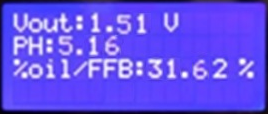 รูปที่ 2 ตัวอย่างของค่า Vout, ค่า pH และค่า %oil/FFB บนตัวเครื่องสรุป อภิปรายผล และข้อเสนอแนะเครื่องต้นแบบที่นำเสนอนี้สามารถวัดค่าพีเอชและแสดงค่าเปอร์เซ็นต์น้ำมันปาล์มออกมาได้สำเร็จตามที่ต้องการ โดยเครื่องนี้จะมีประโยชน์อย่างมากต่อเกษตรกรชาวสวนปาล์มเพราะชาวสวนปาล์มสามารถทราบเปอร์เซ็นต์น้ำมันปาล์มเฉลี่ยจากปาล์มน้ำมันที่ตนนำไปขายในแต่ละครั้งได้ทันที ทราบช่วงเวลาในการให้น้ำและใส่ปุ๋ยได้ มีรายได้ที่เพิ่มขึ้นจากการขายปาล์มน้ำมันที่พิจารณาราคาซื้อขายจากเปอร์เซ็นต์น้ำมันปาล์ม และรัฐบาลสามารถส่งเสริมและควบคุมคุณภาพในการปลูกปาล์มน้ำมันของประเทศไทยให้ดีขึ้นได้ นอกจากนี้เครื่องนี้ยังส่งผลดีต่อร้านรับซื้อและโรงงานปาล์มน้ำมันอีกด้วย เพราะสามารถทราบเปอร์เซ็นต์น้ำมันปาล์มและกำหนดราคารับซื้อได้ทันที ไม่เสี่ยงต่อการขาดทุนในการรับซื้อปาล์มน้ำมันและไม่ต้องรอผลการวัดจากห้องปฏิบัติการกิตติกรรมประกาศบทความนี้ได้รับการสนับสนุนทุนวิจัยจากสถาบันเทคโนโลยีพระจอมเกล้าเจ้าคุณทหารลาดกระบัง วิทยาเขตชุมพรเขตรอุดมศักดิ์ และขอขอบคุณนักศึกษาและเจ้าหน้าที่ที่เกี่ยวข้องทุกๆ ท่าน ที่ให้ความช่วยเหลือ รวมถึงให้ความรู้และให้คำแนะนำเอกสารอ้างอิงธำรง รักมั่น. (2550). คู่มือการใช้งานเซนเซอร์และเครื่องวัดค่าพีเอช. กรุงเทพฯ : รักดีการพิมพ์.นคร ภักดีชาติและ ชัยวัฒน์ ลิ้มพรจิตรวิไล. (2545). ทดลองและใช้งานไมโครคอนโทรลเลอร์     MCS-51 ด้วยโปรแกรมภาษา C ฉบับ P89V51RD2. กรุงเทพฯ : อินโนเวตีฟเอ็กเพอริเมนต์.ปุณยวีร์ จามจรีกุลกาญจน์. (2554). เครื่องตรวจจับความหนืดของน้ำมันปาล์มโดยใช้ไมโครคอนโทรลเลอร์. Journal of Oil Palm, 1(1), 1-12.ศูนย์เทคโนโลยีโลหะและวัสดุแห่งชาติ. (2550). ชุดทดลองคุณภาพน้ำมันปาล์ม. ค้นเมื่อวันที่    9 กันยายน 2552, จากhttp://www.mtec.or.th/index.php?option=com_content&task=view&Itemid=62.สมชาย ขยันยิ่งหนัก. (2551). คู่มือการสร้างวงจรไฟฟ้า. กรุงเทพฯ : ก้าวหน้าการพิมพ์.ลักษณะ/สีของปาล์มน้ำมันราคาปาล์มที่รับซื้อ%oil/FFBโดยประมาณความถูกต้อง%oil/FFBทะลายปาล์ม (สีม่วง) – เริ่มสุกซื้อในราคาทะลายปาล์มต่ำกว่า 17%ถูกต้องทะลายปาล์ม (สีเหลือง) – สุกซื้อในราคาทะลายปาล์ม17- 19%ไม่ถูกต้องผลปาล์มร่วง (สีส้ม) – สุกเต็มที่ซื้อในราคาปาล์มร่วง> 19%ถูกต้องpH (เครื่องมาตรฐาน)pH (เครื่องที่สร้าง)% pH error2.352.340.43%2.52.510.40%44.010.25%1010.020.20%ระดับชั้นpH (เครื่องมาตรฐาน)pH (เครื่องที่สร้างขึ้น)%pH errorชั้นนอก5.205.230.58%ชั้นกลาง5.215.220.19%ชั้นใน5.295.310.38%ชื่อเจ้าของสวนpH (เครื่องมาตรฐาน)pH (เครื่องที่สร้าง)สัดส่วน  ปาล์ม (CPI)%oil/fruit (CPI)%oil/FFB(CPI)%oil/FFB (เครื่องที่สร้าง)ทัศนา5.515.5371.8629.5021.2021.30อภิรักษ์5.175.1675.0041.5031.1331.62CPI 1005.255.2371.9941.2029.6629.67สมศักดิ์5.425.4367.7035.6724.1524.09